3.4 – EQUATIONS AND GRAPHS OF POLYNOMIAL FUNCTIONSSometimes a polynomial has a factor  repeated several times.Example: The number of times the factor  is repeated is called the multiplicity of the zero .Example:  has a zero multiplicity 2 at  and a zero multiplicity 1 at .Effect on a graph: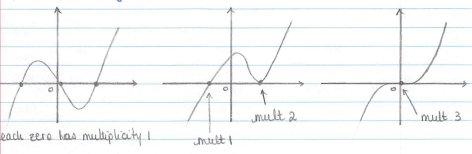 Note: 	When the multiplicity is odd, the sign of the function changes there. 		When the multiplicity is even, it doesn’t.Getting Info from a graph:Example 1 p 138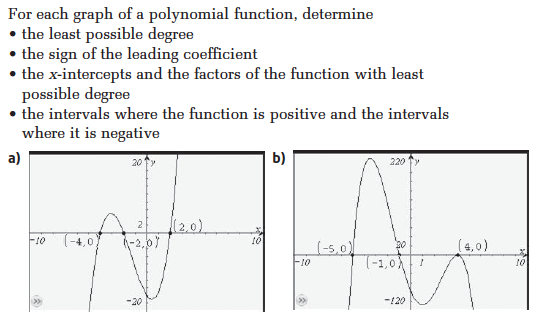 Your turn p 139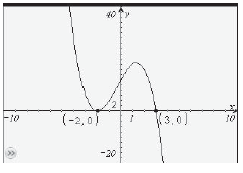 Getting Info from Equations:Example 2 p 140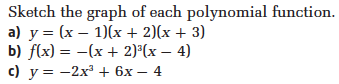 a)           			b)        				c) 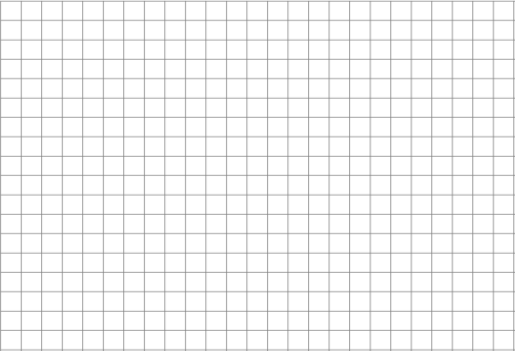 Your turn p 142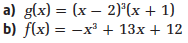 Hwk: p 147 # 1 – 10, 12 – 16.